باسمه تعالي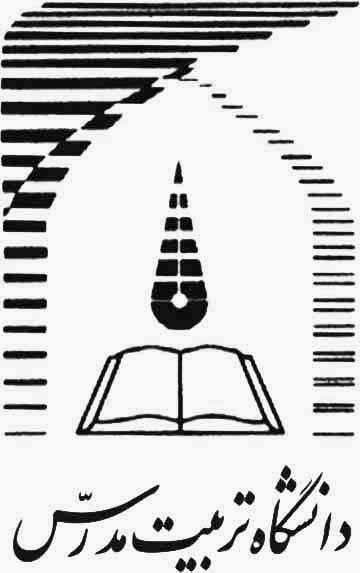 طرح تحقيق رساله دکتری استاد راهنما: این طرح تحقیق منطبق با برنامه تحقیقاتی مصوب افق 5 ساله اینجانب میباشد.تذكر 1: دانشجو موظف است گزارش تفصيلي موضوع پيشنهادي طرح تحقيق رساله خود را، بعد از تاييداستاد راهنما، به صورت تايپ شده به همراه اين فرم تحويل دهد. اين گزارش بايد با نگارشي علمي و دقيق و به دور از زوايد تنظيم گردد. اهم مطالب اين گزارش عبارتند از: چكيده، تعريف مسئله، سوالات اصلي تحقيق، اهداف، تاريخچه،(مرور و نقد تحقيقات گذشته)، ضرورت، تئوري و فرمول بندي، فرضيات، روش انجام تحقيق، جنبه هاي نوآوري، فهرست مراجع مورد استفاده، زمانبندي، هزينه هاي پيش بيني شدهتذكر 2: گزارش تفصيلي حداكثر در25 صفحه بايد تنظيم و پس از تاييد استاد راهنما به اداره پژوهشي دانشكده تحويل داده شود، اين گزارش مبناي داوري رساله به هنگام دفاع از رساله قرار خواهد گرفت.بخش دوم – اولويت هاي تحقيقاتيالف- در علوم ديني و معرفتي:علوم قرآني و اخلاق اسلاميفلسفه، الهيات و کلام اسلاميانديشه ها و نظريات حقوقي و سياسي اسلامب- در علوم انساني و هنر:1-  علوم انساني شامل:مهندسي فرهنگي براي شکل دهي فرهنگ توسعهراهکارهاي انسجام بيشتر اقوام و مذاهب ايرانيروش هاي بهره گيري از ظرفيت هاي مهاجران ايرانيتاريخ علم.غرب شناسيبانکداري اسلاميبيمه اسلاميمطالعات پيشرفت عدالت محورعلم مديريت و تصميم گيري (به خصوص مباني و الگوي مديريت اسلامي، مديريت بحران و مديريت دانش، افزايش 
بهره وري به ويژه نيروي انساني) در حوزه هاي مختلفراهکارهاي مهار مولفه هاي موثر بر تورم، فقر و بيکاري جهت توسعه ظرفيت هاي شغلي اقتصاد کشورراهکاري هاي دستيابي به اقتصاد دانش بنيان و غيروابسته به نفتنحوه آماده سازي براي عضويت ايران در سازمان تجارت جهاني (WTO) و ساير معاهدات مرتبط با آنبهبود فضاي کسب و کار و رقابت پذيريمدل هاي مناسب براي رقابتي سازي و خصوصي سازي فعاليت ها در حوزه هاي مختلفتهيه نقشه باستان شناسي کشورتهيه اطلس ملي گردشگري راه هاي حمايت اجتماعي و توانمندسازي زنان2-  هنر شامل: معماري ايراني -  اسلامي فيلم رسانه هاي ديجيتال و چندرسانه اي بررسي ميزان اثر بخشي رسانه هاي کشور خوشنويسي موسيقي اصيل ايراني صنايع دستي  اقتصاد فرهنگ و هنرپ - علوم پايه شامل:شتابگرهاماده چگالفيزيک پلاسمااخترشناسي و نجومکاتاليست هاحس گرهاي شيميايي و زيست حس گرهاشيميرياضيمواد فوتونيکي و نانو مواد فلز پايه موضوعات مطالعاتي و پژوهش نوين که مرتبط با عناوين ذيل اولويت هاي علوم کاربردي قرار مي گيرند.ت- علوم کاربردي:1- زلزله و بلاياي طبيعي با تاکيد بر پيش بيني و مقابله با زمين لرزه2- دريا و اقيانوس شامل:کشتي سازي  و روبات هاي درياييسازه هاي دريايياقيانوس شناسي و بهره گيري از منابع دريايي3- فناوري اطلاعات و ارتباطات (ICT)  شامل:راههاي توسعه فرهنگ ايراني – اسلامي در فضاي مجازيفناوري هاي نو در ارتباطات مخابراتيفناوري هاي امنيت در فضاي مجازيبازنگري نظام آموزش در عصر اطلاعات از حيث ديدگاه، محتوا، نرم افزار و سخت افزارنظام هاي الکترونيکي (دولت، تجارت، سلامت و نظاير آن) و ارتقاء کمي و کيفيامنيت شبکه هاي انتقال داده در کشور4- حمل و نقل شامل :تدوين استراتژي و پژوهش هاي مرتبط با حمل و نقل مسافر و کالا (درون و برون شهري) از طريق شبکه هاي يکپارچه با اولويت حمل و نقل ريليتدوين مقررات و ضوابط هماهنگ سازي مسائل حمل و نقل، ترافيک و شهرسازي در مطالعات جامع شهريبررسي راهکارهاي کوتاه مدت، ميان مدت و بلند مدت مديريت ترافيک و کاهش تقاضاي سفرتوليد و ارتقاي کيفيت انواع تجهيزات حمل و نقل متناسب با الگوي يکپارچه سازي حمل ونقل و سبد سوختايمني حمل و نقلتوسعه روش هاي تامين منابع پايدار در بخش حمل ونقل5- عمران شامل:بررسي استفاده از پدافند عامل و غير عامل در طرح هاي عمرانيمديريت خطرپذيري طرح هاي عمرانيتهيه و تدوين نظام فني  و اجرايي طرح هاي عمراني با تاکيد بر توسعه پايدار و ملاحظات زيست محيطي و اقتصاديبهسازي و مقاوم سازي در طرح هاي عمراني و مسکنپژوهش هاي مرتبط با طرح جامع مسکن6- برق و انرژي شامل : منابع هيدروکربن (نفت و گاز)انرژي هاي نو، تجديد پذير و پاک (پيل سوختي و فناوري هاي بهره گيري موثر از انرژي خورشيدي)انرژي هاي تجديد پذير زيستيمديريت پسماندها، بازيافت و تبديل انرژيکاهش شدت مصرف انرژيپژوهش ها  و فناوري هاي مرتبط با بهينه سازي مصرف انرژي در کشورتعيين سبد بهينه انرژي مصرفي کشورطراحي بنيادي و ساخت انواع نيروگاهفناوريهاي اکتشاف و افزايش ضريب بازيافت از منابعبهره گيري از فناوري غشاء در فرآيندهاي نفت، گاز پتروشيمي و محيط زيستتوسعه فناوري تبديلات گازي  با ارزش افزودهفناوري هاي طراحي و ساخت آب شيرين کن، گلخانه و آبگرمکن خورشيديطراحي و ساخت مولدهاي همزمان برق و حرارت کوچک و متوسطتوليد برق از وسايل نقليه و نقليه و تزريق آن به شبکهراه اندازي کلينيک هاي آب، برق و انرژي و تاسيس مراکز پايش و سلامت واحدهاي صنعتي بزرگبررسي پدافند  غير عامل در صنعت آب و برق کشورتعيين حريم منابع اب هاي زير زميني در مناطق مرزي کشور و شناسايي آبخوان هاي مرزي7- فناوري هسته اي شامل:توليد انرژي هسته اي (تحقيقات و توسعه راکتورهاي تحقيقاتي و قدرت با استفاده از شکاف و تحقيقات و توسعه راکتورهاي تحقيقاتي گداخته)فناوري چرخه سوخت هسته اي (تحقيقات و توسعه اکتشاف، استخراج، تبديل غني سازي، توليد مجتمع سوخت و پسمانداری  )فناوري هسته اي در صنعت، کشاورزي و پزشکي (تحقيقات  و توسعه براي بالابردن کيفيت و کميت محصولات کشاورزي، سترون سازي تجهيزات پزشکي و کاربرد در صنايع، توليد برق، مهندسي نفت، تشخيص و درماني پزشکي) و بررسي هاي زيست محيطي 8-  سلامت شامل:پژوهش ها و فناوري هاي مرتبط با پيشگيري و ارتقاي سلامتدارو با تاکيد بر گياهان داروييکوچک سازي تجهيزات پزشکيپزشکي مولکولي و ژن درمانيايمني زيستيشيوه زندگي سالم (ورزش، نشاط، اوقات فراغت، دخانيات و نظاير آن)حسابداري به منظور لحاظ ملاحظات زيست محيطي در برنامه هاي توسعهراهکارهاي اجتماعي، امنيتي و درماني مقابله با انواع اعتيادنظام هاي توانمندسازي اجتماعي (بهزيستي، کميته امداد و نظاير آن)ارتقاي نظام تامين مالي سلامتطراحي الگوي ارائه خدمات به جامعه معلولينمديريت عوامل خطر زيست محيطيارتقاي سطح سلامت زنان9- کشاورزي آب و منابع طبيعي شامل:مديريت آب و خاکشناسايي، ثبت، حفظ و احياي ذخاير ژنتيکيبهره برداري از تنوع زيستي در توليد ارقام و گونه هاي مناسبکاهش تنش هاي زيستي و غير زيستيحفظ، احياء و بهره برداري از مراتع و جنگل هاتغييرات اقليمامنيت غذا ، آلودگي و ضايعات آناستفاده از فناوري ها و روش هاي مديريتي مدرن در بهينه سازي توزيع و مصرف آب شامل :حفاظت و ساماندهي نظام هاي بهره برداري از آبامکان سنجي به کارگيري روش هاي نوين تصفيه آب و فاضلابتوسعه استانداردهاي کيفيت آب شرب با توجه به ارتقاي سطح بهداشت جامعهشناسايي منابع آلاينده آب وخاک  و ارائه راهکارهاي پيشگيري، کنترل کاهش آلودگي ها با تکيه بر فلزات سنگين (به ويژه عناصر جيوه، سرب، کادميوم و ترکيبات آن ها، آلاينده هاي آلي پايداربهره داري پايدار از آب هاي نامتعارف شامل : استفاده مجدد از پسابمديريت ريسک و راه هاي کاهش خسارات ناشي از سيلاب10-  توسعه روشهاي نوين آبياري و زهکشي 11- افزايش حاصلخيزي خاک12- اصلاح و بهبود نظام هاي بهره برداري، بازاريابي و توزيع محصولات کشاورزي13- بهبود نرخ بازدهي سرمايه گذاري محصولات کشاورزي14- توسعه فعاليت هاي جانبي در روستاها15- بهينه سازي الگوي کشت منطقه اي16- مديريت ريسک خشکسالي کشاورزي17- مديريت عوامل زيان آور زنده و غير زنده18- ايمني غذايي19- امنيت غذاييث- در علوم نوظهور و ميان حوزه اي :ريز فناوري شامل: کاربردها از جمله نانومواد، نانو ادوات، تجهيزات ساخت و شناساييزيست فناوري شامل: کاربردها در پزشکي، سلول هاي بنيادين، علوم ژنتيک، باکتري ها و ويروس شناسيجامعه شناسي زيستيعلوم شناختي شامل:عصب شناختينقشه ذهنحسگرهاحافظه هاروانشناسيفناوري هاي پردازشج- درصنعت و معدن شامل:اکتشاف و توسعه معادنمعدن،صنايع معدني و روشهاي نوين دراستحصالصنايع تبديلي و غذايينفوذ فناوريهاي نوين در صنايع موجودصنايع مبتني بر فناوريهاي موثرتوسعه شرکتهاي دانش بنيانخودروهاي هايبريدحلقه هاي بالاتر ارزش افزوده در کليه صنايع رايج از قبيل فلزات اساسي، کانيهاي غير فلزي و نظير آنتغيير و اصلاح فرآيندهاي رايج در صنايع موجود با رويکرد افزايش بهره وريتوليد تميزمديريت منابع تجاري سازي ريز فناوري در صنعتتجاري سازي زيست فناوري در صنعترصد فناوريساخت و توليد پيشرفته شامل:اتوماسيون و روباتيکمواد و فناوريهاي جديد ساخت و توليدکشتي سازي و روباتهاي درياييهوا و فضا شامل:به ويژه طراحي، ساخت و پرتاب ماهوارهطراحي و ساخت برخي هواپيماهاتوليد و ارتقاي کيفيت انواع تجهيزات حمل و نقل متناسب با الگوي يکپارچه سازي حمل و نقل و سبد سوخت توسعه مصالح ساختماني و سبک و مقاومفناوريهاي جديد ساخت و ساز و عمرانمواد نو شامل:پليمرها و مواد نو ترکيبمواد مغناطيسي، نيم رساناها و نيم رساناهاي مغناطيسي طراحي بنيادي و ساخت انواع نيروگاهفناوري هاي طراحي و ساخت آب شيرين کن، گلخانه و آبگرمکن خورشيديتوليد داروهاي جديد و مهندسي معکوس داروهاي وارداتي اکتشاف ذخاير طبيعينام و نام خانوادگی دانشجوشماره دانشجويیدانشکدهگروهگروهامضا  دانشجوکد ملی: کد ملی: کد رهگیری ایرانداک: کد رهگیری ایرانداک: کد رهگیری ایرانداک: کد رهگیری ایرانداک: ايميل مدرس: ايميل مدرس: ايميل مدرس: ايميل مدرس: شماره تماس: شماره تماس: مشخصات اساتید راهنما و مشاورنام و نام خانوادگيرتبه دانشگاهيمحل خدمتامضا و تاريخاستاد راهنماي اصلياستاد راهنماي دوم (در صورت نياز)درصد سهم استاد راهنماي دوم:استاد مشاور 1 استاد مشاور 2 (در صورت نياز)عنوان: راهنمایی: ضروری است بین عنوان و محتوای پژوهشی سازگاری و تناظر وجود داشته باشدچكيده:راهنمایی: عناصر مهم در نگارش چکیده؛ طرح مسأله، فرضیات پژوهشی، روش تحقیق Abstract:كلمات كليدي: (3 تا 5 کلمه)Keywords: حوزه(scope)تحقیق وشرح ادبیات زمینه تحقیق(literature review):راهنمایی: در این قسمت دانشجو اشراف علمی خود را در حوزه تحقیق و نظریات علمی مطرح یا مدل‌های مهم اثبات‌شده یا تاییدشده گزارش می‌کند. این گزارش باید تفصیلی باشد. حوزه تحقیق در کلی‌ترین و وسیع‌ترین تعریف، جهت پژوهشی دانشجو را آشکار می سازد و بر اساس تقسیمات و طبقه‌بندی های رسمی در یک رشته یا یک گرایش علمی تعیین می گردد. حوزه تحقیق هر چه جزئی تر باشد مناسبت تر است، در ضمن واژه‌های اصلی پژوهش و محدوده تحقیق باید در اینجا یا در ذیل بیان مسأله تعریف شوند.2- بیان مسأله(research problem):راهنمایی: پژوهش فرایند حل مسأله است پس مسأله‌یابی گامی بنیادین در مسیر پژوهش است. مسأله از تعارض و چالش بین ذهنیت علمی (Scientific Subjectivity) و پیشامدها، امور واقع و موقعیت‌های بیرونی بر می‌خیزد. دانشجو در این قسمت باید به‌طور تفصیلی توضیح دهد که با چه پیشامدی یا امری مواجه شده است که نظریات علمی موجود (گزارش شده در مرحله قبل) از تبیین و توصیف آن‌ها ناتوان است یا رسایی و اعتبار لازم را ندارد. حداقل دو صفحه3- پرسش ‌های تحقیق(interrogative sentences ):راهنمایی: دانشجو باید چالش مزبور (گزارش شده در مرحله قبل) را در قالب چند پرسش محدود (3 تا 5 مورد) با ساختارهای مثل (چرا؟ چگونه ممکن است که؟ چه رابطه‌ای وجود دارد؟ ....) تنظیم نماید. باید توجه داشت که پرسش ها ارزش پژوهشی داشته باشند نه آموزشی.4-نظریه و فرضیه‌های پژوهشی(research theory and hypothesis):راهنمایی: پژوهش فرایند حل مسأله است پس ارائه راه حل برای مسأله طرح شده نقطه اوج فرایند پژوهشی محسوب می شود. در این قسمت دانشجو باید فرضیات موردنظر خود را به صورت حدس های هوشمندانه ارائه نماید. فرضیات مزبور باید خلاقانه، آزمون پذیر و متناسب با پرسش‌های ناظر به مسأله تحقیق تدوین گردند، مجموعه فرضیات، نظریه يا تز پژوهشی دانشجو را در حل مسأله مطروحه تعیین و تعریف می نماید.حداکثر شش سطر 5- روش تحقیق و آزمون فرضیه‌ها(validation and test):راهنمایی: پژوهش فرایند حل مسأله است پس ارائه راه حل درست، مهمترین رکن پژوهش است. اعتبارسنجی و راستی‌آزمایی راه‌حل‌ها در گرو آزمون‌های دقیق و جدی هر یک از فرضیات پژوهش است این آزمون ها به دو گروه کلی زیر قابل تقسیم هستند.الف: در پژوهش‌های نظری و بنیادیدانشجو در این قسمت با توجه به رشته علمی خود با بهره گیری از روش های اصل موضوعی  (Axiomatic Method) یا روش تحلیل منطقی (Logical Analysis Method ( دلایل خود را در توجیه (اثبات یا ابطال) فرضیه خود ارائه نماید.ب: در پژوهش کاربردی و توسعه‌ایدانشجو در این قسمت بايد با توجه به رشته علمی خود، با بهره گیری از روش های تجربی (میدانی، پیمایشی، بالینی، آزمایشگاهی، کمّی، کیفی...) و یا روش های استنادی (روش اسنادی، روش تحلیل محتوا، روش دلفی، روش تفهمی، فهم عینی و ...) دلایل خود را در توجیه (تایید یا رد) فرضیه های خود ارانه نماید. بهره‌گیری از تکنیک های آماری برای جمع آوری داده ها و شواهد، تحليل داده ها ، روش‌های نمونه گیری آماری و ... از مختصات پژوهش‌های کاربردی و توسعه‌ای است.6- نوآوری‌ها (contributions)و دستاوردهای پژوهش:راهنمایی: در این قسمت دانشجو باید مشخص نماید که نوآوری یا ابداعات وی عمدتاً در چه زمینه ای است. در مسأله یابی، در نظریه پردازی و یا در اعتبارسنجی؟ اهمیت مطلب وقتی آشکار می شود که در علوم نظری و صوری چه بسا با مسأله باز                 (Open Problem) و نظریه های باز (Open Theory) مواجه باشیم، همچنین لازم است به دستاوردهای احتمالی تحقیق برای جامعه علمی اشاره شود.منابع و مراجع(references) :نکته: لازم است که دانشجو در تعیین عنوان رساله دقت نماید و عنوان مناسبی متناظر و متناسب با محتوای طرح انتخاب کند. یعنی براساس محتوای مسأله و محتوای فرضیه‌های خود، عنوان پژوهش را بازنگری و با دقت اصلاح نماید.یادآوری: دانشجو موظف است در تنظیم و نگارش رساله دکتری خود، طرح تحقیق مصوب را در فصلی تحت عنوان فصل اول کلیّات و مفاهیم درج نماید.عنوان مصوب:Approved Title:کميته تخصصي گروهکميته تخصصي گروهکميته تخصصي گروهکميته تخصصي گروهکميته تخصصي گروهکميته تخصصي گروهنام و نام خانوادگيعنوانرتبه علميمحل خدمتراي داورامضاتوضيحاتتكميل اين قسمت اجباري مي باشد موضوع پايان نامه طبق ليست پيوست جزء بخش دوم گروه .............  بند ................. اولويتهاي تحقيقاتي طبق بخشنامه شماره 51682/30  مورخ 6/7/89   و 51185/30 مورخ 5/7/89 مي باشد:عنوان اولويت:امضاي مدير گروهتاريخامضاء دبير شورايپژوهشي دانشكدهتاريختكميل اين قسمت اجباري مي باشد.موضوع پايان نامه طبق ليست پيوست جزء بخش دوم گروه  .............  بند  ..............  اولويتهاي تحقيقاتي طبق بخشنامه شماره51682/30 مورخ 6/7/89  و 51185/30 مورخ 5/7/89 
مي باشد:عنوان اولويت: